©GCT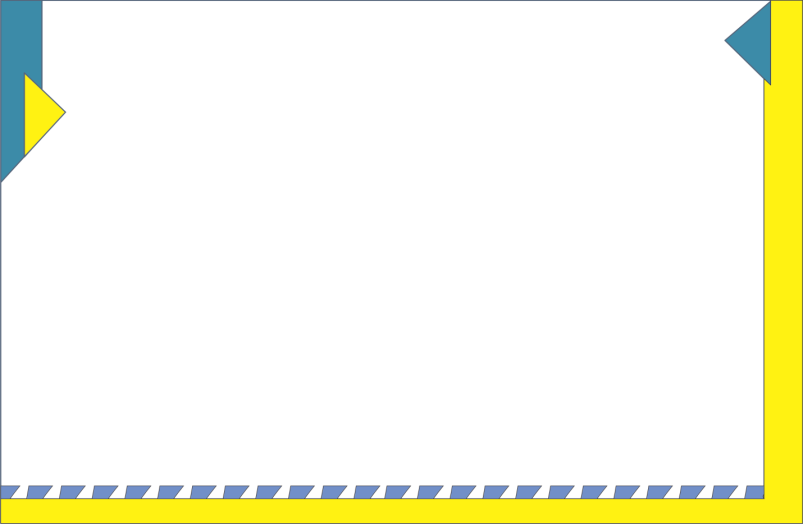 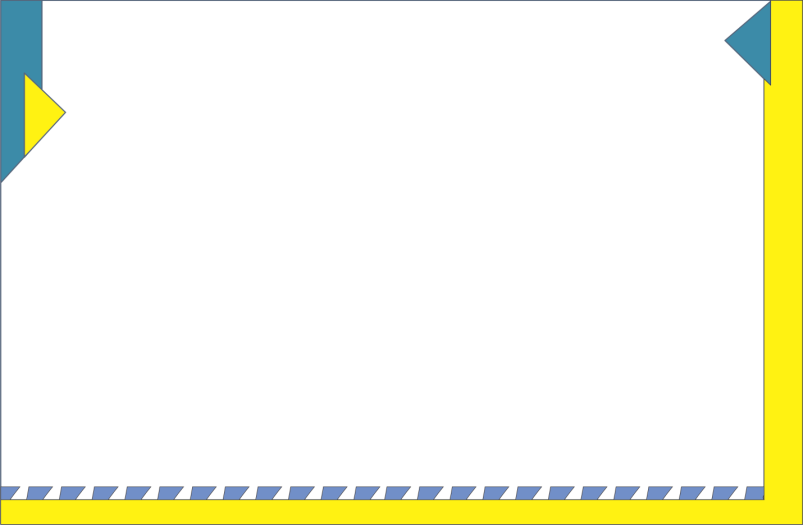 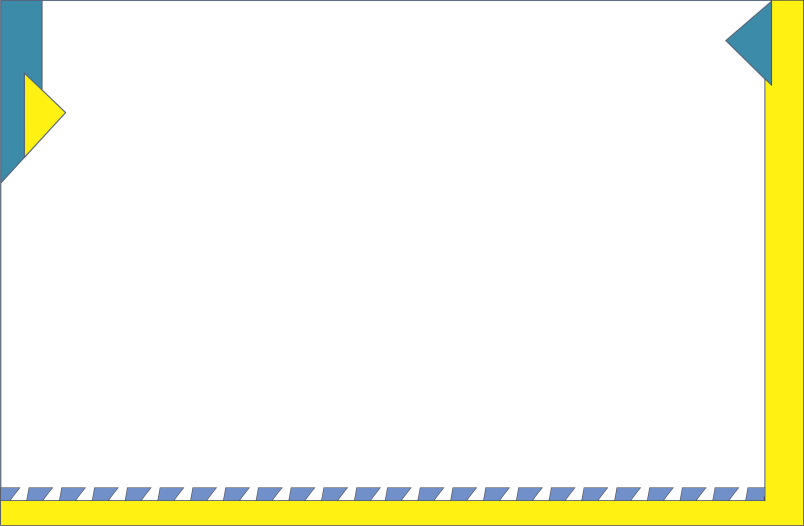 Terms of Use.  Dotx42®.© 2014. All rights reserved.This template is considered a copyrighted work under the International and other copyright laws and is the property of Dotx42®. All the content is protected by DMCA. If you try to copy the content or publish to online gallery or website you will be takedown by DMCA and your content will be removed from search results. It will result you the bad ranking in Google search results and Bing search results or may permanent banned from search results. The items listed below are additional points to help clarify how you may use this template.Not for Resale or Public SharingYou can only customize this template or make archival copies only for personal use and not for resale or republish onlineYou may not remove or alter any logo, trademark, copyright, disclaimer, brand, terms of use, attribution, or other proprietary notices or marks within this template.This template and any customized or modified version of this template may NOT be sold, distributed, published to an online gallery, hosted on a website, or placed on a public server.Please visit the following page on Dotx42® to read the full license agreement: http://www.dotx42.com/terms-of-use